RIVANNA RIVER STEWARD REPORTRiver Steward Name(s):  Justin Altice Date: 06-07-15Starting Location and Time:  Riverview Park 1:45 AM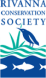 Ending Location and Time: Milton 3:55 PM Weather: Overcast with a few rays of Sun    Recent Precipitation: Steady rain on Weds-Thurs of previous weekWater Flow: Mildly Rapid   Water Color: A bit murky    Water Odor: NoneWater Temp. : 72 deg F            Air Temp. : 74 deg FDO: 3 ppm       PH: 8.0   Turbidity: 40 JTUUSGS Water Gauge Reading: Palmyra 3.26 ftPhysical Location Characteristics: Where power transmission line crosses riverLand Use:Wildlife Sightings and Plant Life:People Interactions:Litter and Pollution:Overall Summary: Actions Needed – level of priority (1 highest/5 lowest) 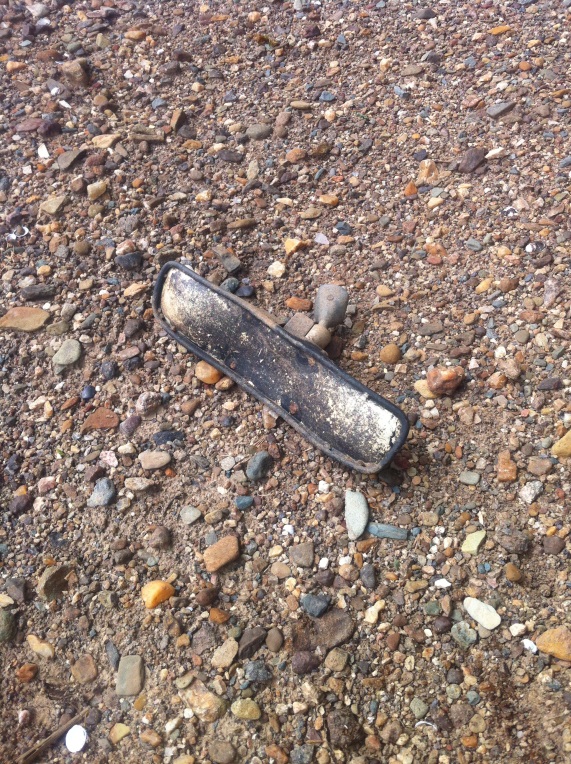 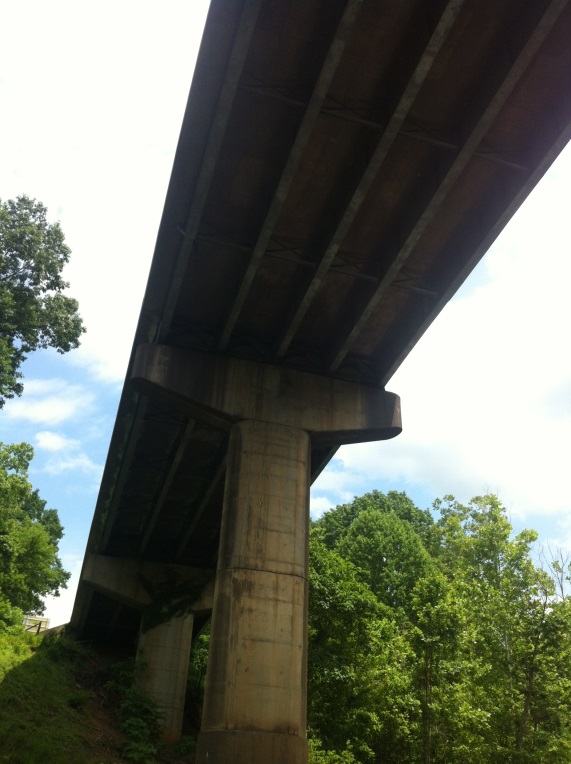 Figure 1: Interstate 64 overpass form River                                    Figure 2: Somebody lost their rearview mirror 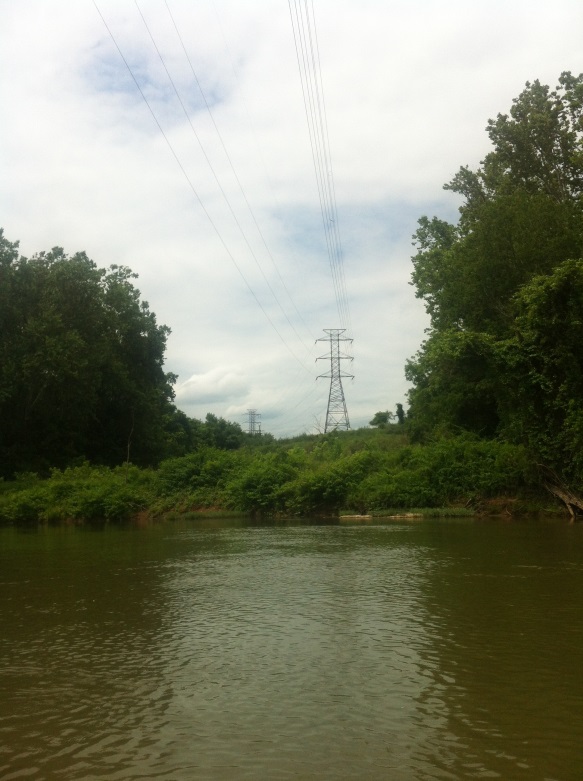 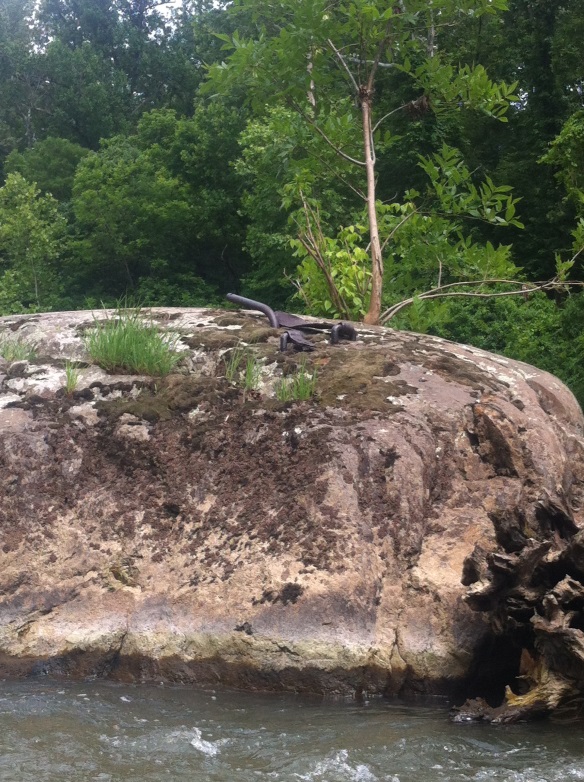 Figure 3: Old metal anchoring for historic bridge                       Figure 4: Large power transmission line over River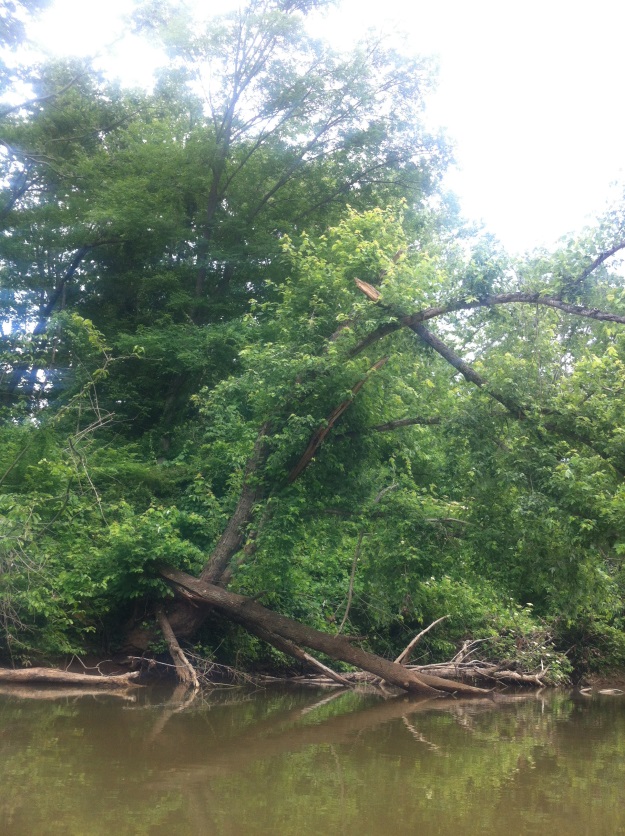 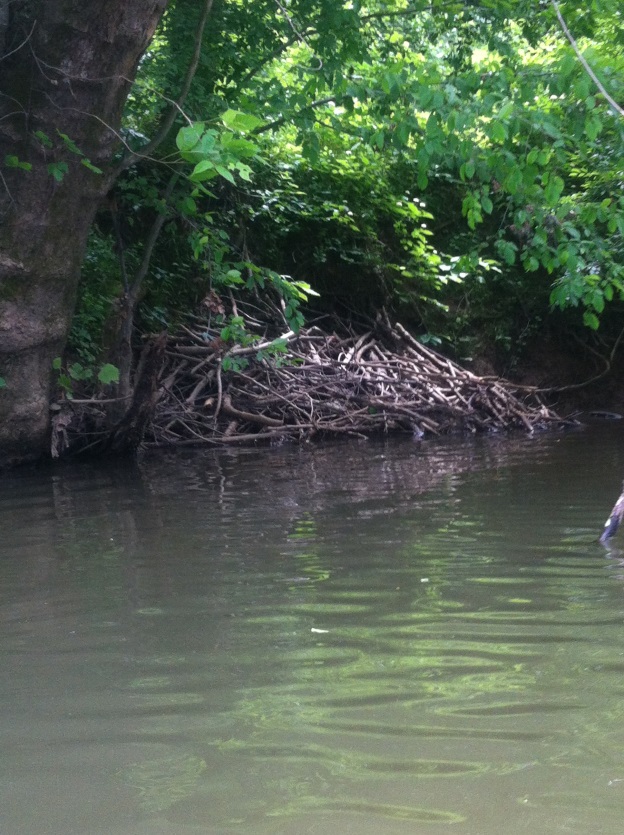 Figure 5: River habitat                                                                                               Figure 6: Downed trees along the River 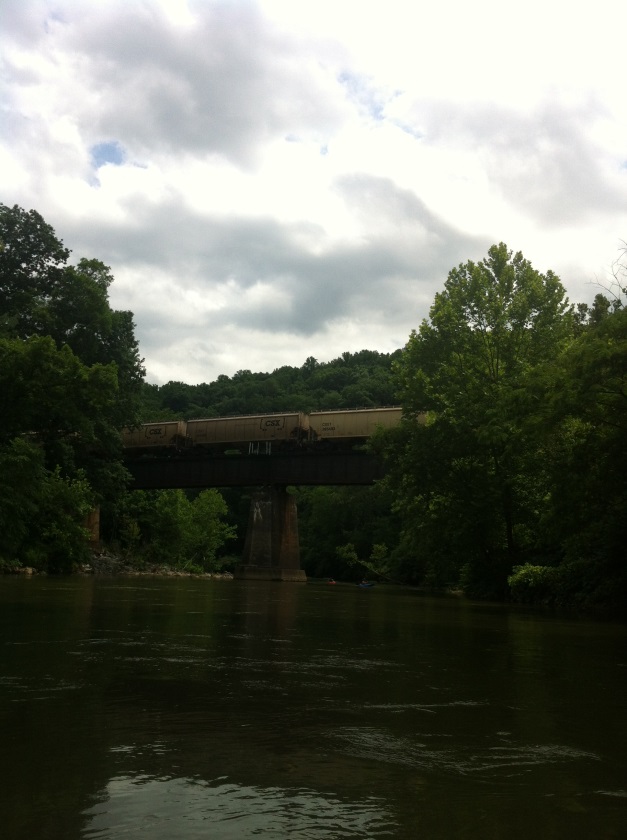 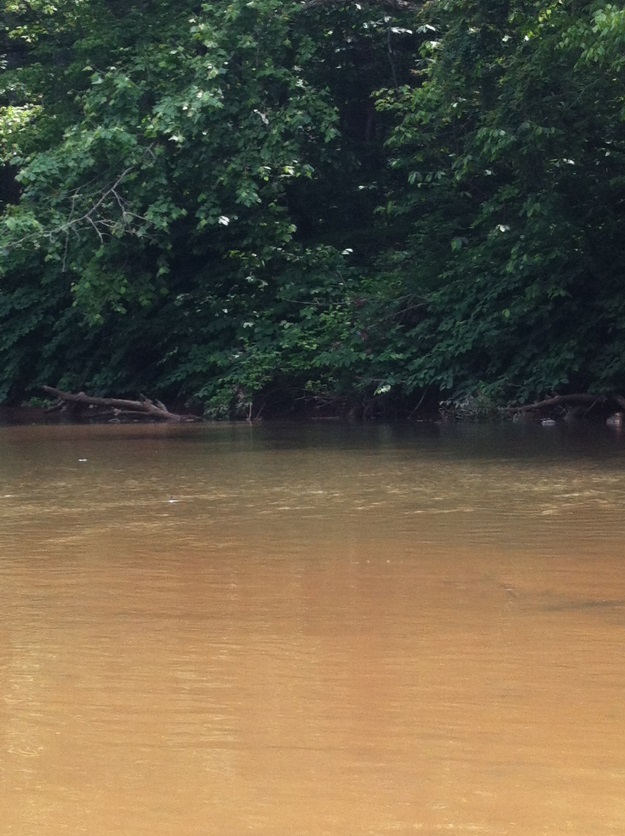 Figure 7: Murky water from rains during the week.                                              Figure 8: CSX train traveling over the River.  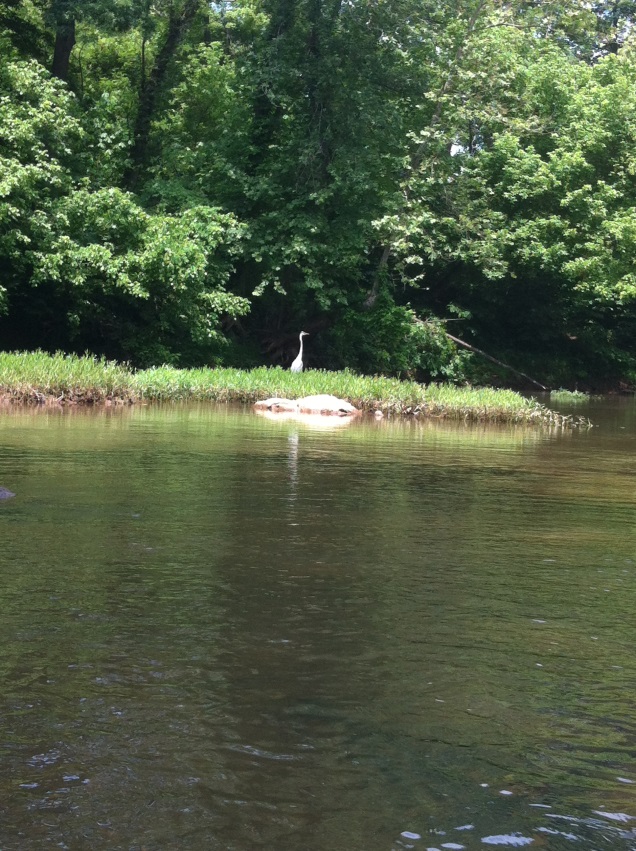 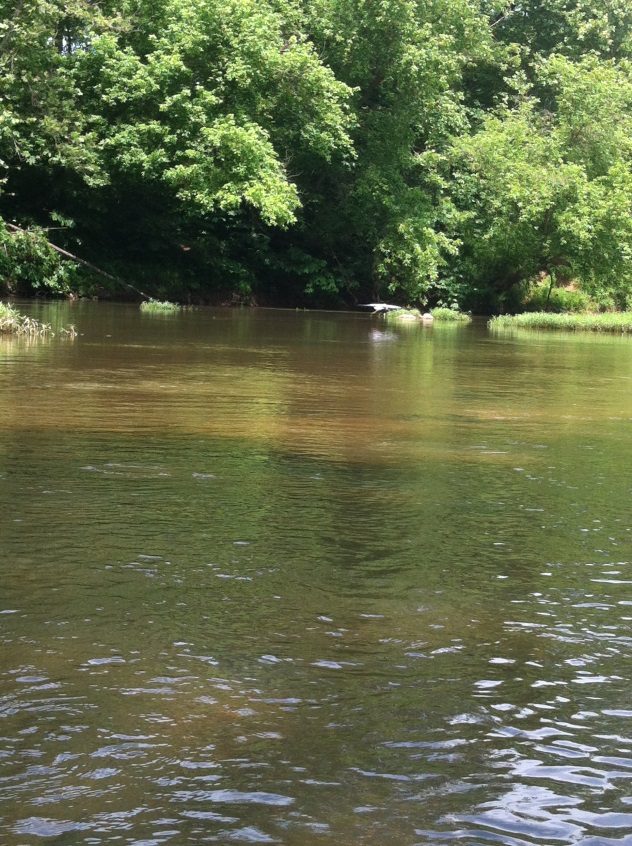 Figure 9: Heron enjoying the River.                                                        Figure 10: Shy Heron leaving after getting its picture taken.  Residential development with a wooded buffer around the river that contains the RTF then turning to more rural land uses towards Milton with train track running along sideLots of birds (including kingfishers, crows, red shouldered hawk, eagles, heron, ducks)Lots of people out on the Rivanna River on Sunday (8 kayakers (3 of them fishermen)Not much in the way of litter, only a couple of cans and bottles mainly. It was a great day to be on the river with low humidity and overcast skies. Witnessed an eagle in midair combat with two crows over territory near an eagles nest on large transmission power line tower. Also saw a hawk swoop down into the river and pull out a fish. Lots of people at Riverview and lots of cars at Milton.4- Repair Milton table and put up RCS info with Plexiglas at kiosk at Milton. (I removed broken board from table and will reuse parts of board to sure up table; need to purchase two new 2x4s for repair.